APPEL A PROJETS ECOLE VERTE – DOSSIER DE CANDIDATURE                              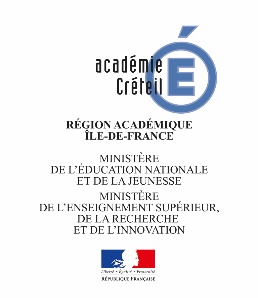 Dossier complété à renvoyer à ce.ipr@ac-creteil.fr avant le 4 mai 2020. Attention 2 pages maximumInformations générales :Structure scolaire : EcoleCollègeLycée général et technologiqueLycée professionnelStructures spécialiséesNom de la structure :      Adresse complète de la structure (rue, code postal, ville) :      Nom du projet proposé :     Contact dans l’établissement pour ce projet (Nom, Prénom, coordonnées mail et téléphone) :     Présentation du projet :2.1) Description des initiatives et travaux menés par les élèves et leurs professeurs dans le cadre de leur projet :2.2) Caractéristiques du projet (par exemple : objectifs, problématiques, liens avec les Objectifs de développement durable, modalités, déroulement…) :2.3) Partenariats mis en place ou à venir (noms des partenaires, type de contribution-collaboration…) :2.4) Analyse du projet (bilan, réussites, éventuelles difficultés rencontrées, perspectives…) :Vous pouvez joindre toute production utile en complément (présentation vidéo ou audio, compte-rendu de projets pédagogiques ou d’expérimentations scientifiques, diaporama, traitement par les médias, maquette, lettre ouverte ou déclaration d’intention…).